Број: 12-15-О/5Дана: 12.02.2015.ПРЕДМЕТ: ДОДАТНО ПОЈАШЊЕЊЕ КОНКУРСНЕ ДОКУМЕНТАЦИЈЕ БРОЈ 12-15-О - набавка материјала за максилофацијалну хирургију за потребе Клиничког центра ВојводинеПИТАЊE ПОТЕНЦИЈАЛНОГ ПОНУЂАЧА:„Партија 1- Материјал за максилофацијалну хирургију, ставка 9.-захтевате крстасти шраф даим.2.0x7мм, самонарезујући, титанијумски.Прихватате ли одступања у димензији шрафа, самим тим понудили би шраф даиам.2.0x5мм?“ОДГОВОР КЦВ-А НА ПИТАЊЕ:Наручилац остаје при захтевима из спецификације конкурсне документације.С поштовањем, Комисија за јавну набавку 12-15-ОКЛИНИЧКИ ЦЕНТАР ВОЈВОДИНЕKLINIČKI CENTAR VOJVODINE21000 Нови Сад, Хајдук Вељкова 1, Војводина, Србија21000 Novi Sad, Hajduk Veljkova 1, Vojvodina, Srbijaтеl: +381 21/484 3 484www.kcv.rs, e-mail: tender@kcv.rs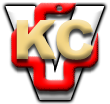 